Morning Maths                    Monday 13th July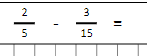 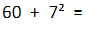 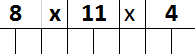 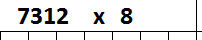 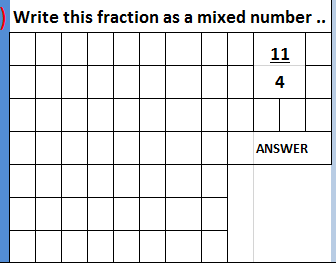 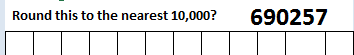 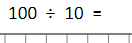 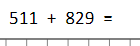 